Presseinformationmit der freundlichen Bitte um VeröffentlichungWenn die Welt schon heute nicht mehr zu retten wäre
„High Noon“ – Szenarien der Künstlerin Catharina Szonn im donumenta ART LAB Gleis 1Für ihre Ausstellung im donumenta Art LAB Gleis 1 entwirft Catharina Szonn einen fiktiven technologischen Ernstfall. Die Künstlerin aus Frankfurt am Main erforscht damit die drängenden Zukunftsfragen unserer Gegenwart. In der ortspezifischen und eigens für die ehemalige Fußgängerunterführung am Hauptbahnhof Regensburg entwickelte Catharina Szonn die Arbeit „High Noon“. Hier treten obsolet gewordene Reinigungsgeräte als ehemalige dienstleistende Automaten einer Wachstumsutopie in einen akustischen Dialog darüber, ob das Zeitalter des Antropozäns seinen Zenit bereits übersprungen hat. Ist es fünf vor zwölf oder bereits fünf nach zwölf? In dieser poetischen und raumgreifenden Installation beschreibt Catharina Szonn eine futuristische Dystopie. Catharina Szonn "High Noon“ im ART LAB Gleis 1 vom 22.05.2021 bis 27.06.2021, Eröffnung 21.05.2021, 18.00 Uhr, Öffnungszeiten vorbehaltlich der coronabedingten Einschränkungen jeden Mittwoch bis Sonntag, 14.00 Uhr bis 19.00 Uhr. Bildunterschrift: „Trouble in Paradise“ nennt Catharina Szonn diese Installation. – demnächst im donumenta ART LAB Gleis 1 in Regensburg am Hauptbahnhof. (Foto: fenja cambeis)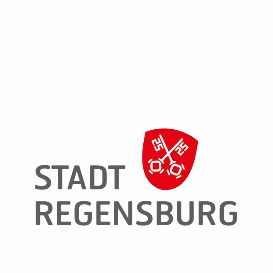 Mit freundlicher Unterstützung von 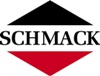 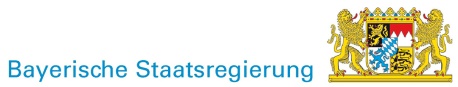 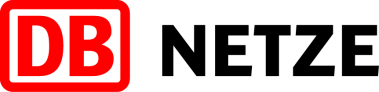 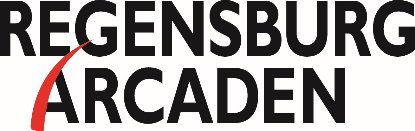 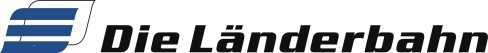 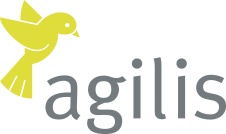 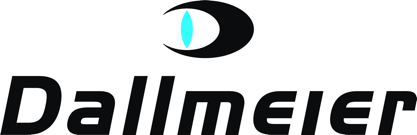 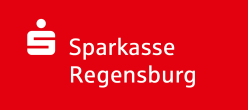 